МУНИЦИПАЛЬНОЕ ОБРАЗОВАНИЕ «ГОРОД БЕРЕЗНИКИ»ПЕРМСКОГО КРАЯАДМИНИСТРАЦИЯ ГОРОДА БЕРЕЗНИКИ ПОСТАНОВЛЕНИЕ_________							№ ____В соответствии с Законом Пермского края от 21.06.2018 № 252-ПК «О преобразовании поселений, входящих в состав Усольского муниципального района, путем объединения с муниципальным образованием «Город Березники» Пермского края», постановлением Правительства Пермского края от 28.11.2017 № 966-п «Об утверждении Порядка разработки и утверждения схемы размещения нестационарных торговых объектов», в целях  восполнения недостатка стационарных торговых объектов и создания благоприятных условий для организации торговли социально-значимыми продовольственными                                 и промышленными товарами   на основании протокола заседания комиссии по регулированию нестационарной торговли муниципального образования «Город Березники» от 09.09.2021 № 13, администрация города Березники ПОСТАНОВЛЯЕТ:1.Внести в постановление администрации города от 04.09.2018 № 2173 № «Об утверждении Схемы размещения нестационарных объектов на территории муниципального образования «Город Березники»: текстовая и графическая части» (далее – Постановление) следующие изменения:1.1.наименование после слов «муниципального образования «Город Березники» дополнить словами «Пермского края»;1.2.пункт 1 после слов «муниципального образования «Город Березники» дополнить словами «Пермского края»;1.3.наименование Схемы размещения нестационарных объектов на территории муниципального образования «Город Березники»: текстовая и графическая части», утвержденной Постановлением, после слов «муниципального образования «Город Березники» дополнить словами «Пермского края»;1.4.внести в Схему размещения нестационарных объектов на территории муниципального образования «Город Березники»: текстовая и графическая части» Пермского края, утвержденную Постановлением (далее – Схема), следующие изменения:1.4.1.в раздел I - согласно приложению 1 к настоящему постановлению;1.4.2.в раздел II - согласно приложению 2 к настоящему постановлению.         2.Управлению по вопросам потребительского рынка и развитию предпринимательства администрации города в течение 5 календарных дней со дня вступления в силу настоящего постановления направить Схему в Министерство промышленности и торговли Пермского края.3.Официально опубликовать настоящее постановление                         в официальном печатном издании - газете «Два берега Камы»                       и разместить его полный текст, состоящий из настоящего постановления и приложений 1 и 2, указанных в подпунктах 1.4.1 и 1.4.2 пункта 1 настоящего постановления соответственно, на Официальном портале правовой информации города Березники в информационно-телекоммуникационной сети «Интернет».4.Настоящее постановление вступает в силу со дня, следующего за днем его официального опубликования в официальном печатном издании.Приложение 1к постановлениюадминистрации городаотИЗМЕНЕНИЯ, которые вносятся в раздел I Схемы размещения нестационарных торговых объектов на территории муниципального образования «Город Березники» Пермского края: текстовая и графическая части, утвержденной постановлением администрации города от 04.09.2018 № 21731.Таблицу пункта 1.1 дополнить строками 69, 70, 71 следующего содержания: «».2.Пункт 1.3 изложить в следующей редакции:«1.3.Размещение нестационарных торговых объектов под учетными номерами: 1, 2, 3, 4, 6, 7, 8, 10, 11, 12, 13, 15, 16, 17, 18, 19, 20, 21, 22, 23, 24, 25, 26, 28, 29, 30, 31, 34, 37, 39, 40, 41, 42, 43, 44, 45, 46, 47, 48, 49, 50, 51, 52, 53, 54, 55, 56, 57, 58, 59, 60, 61, 62, 63, 64, 65, 66, 67, 68, 69, 70, 71, 72, 73, 74, 75, 76, 77, 78 таблицы пункта 1.1 настоящего раздела предусмотрено для субъектов малого или среднего предпринимательства.».Приложение 2к постановлению администрации города от ИЗМЕНЕНИЯ,которые вносятся в раздел II Схемы размещения нестационарных торговых объектов на территории муниципального образования «Город Березники» Пермского края: текстовая и графическая части, утвержденной постановлением администрации от 04.09.2018 № 2173	1.Дополнить пунктами 2.69, 2.70, 2.71 следующего содержания:«2.69 Схема размещения нестационарного торгового объекта – г. Березники, в районе ул. Строгановская, д. 23 (позиция 4)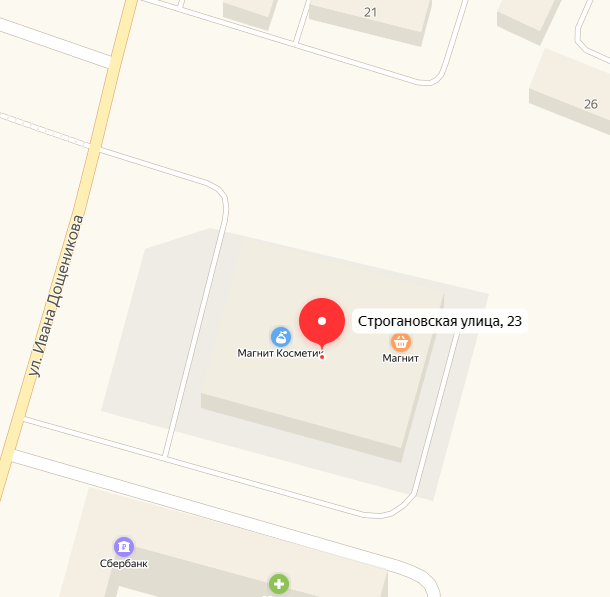 Масштаб 1:20002.70 Схема размещения нестационарного торгового объекта –  г. Березники, в районе ул. Строгановская, д. 23 (позиция 5)Масштаб 1:20002.71 Схема размещения нестационарного торгового объекта – г. Березники, в районе ул. Строгановская, д. 23 (позиция 6)Масштаб 1:2000».О внесении изменений в постановление администрации города от 04.09.2018 № 2173 «Об утверждении Схемы размещения нестационарных объектов на территории муниципального образования «Город Березники»: текстовая и графическая части»                  Глава города Березники –глава администрации города Березники            К.П. Светлаков6976г. Березники, в районе торгового центра «Усольский»по ул. Строгановская,      д. 23 (позиция 4), территориальная зона объектов обслуживания населения и производственной деятельности (О-6) павильоннепродовольственные товары18 кв.м 18 кв.мгосударственная  собственность   не разграниченаотсутствуетчастный 5 лет7077г. Березники, в районе торгового центра «Усольский»по ул. Строгановская,      д. 23 (позиция 5), территориальная зона объектов обслуживания населения и производственной деятельности (О-6) павильоновощи и фрукты18 кв.м 18 кв.мгосударственная  собственность   не разграниченаотсутствуетчастный5 лет7178г. Березники, в районе торгового центра «Усольский»по ул. Строгановская,      д. 23 (позиция 6), территориальная зона объектов обслуживания населения и производственной деятельности (О-6) павильонгорячие и прохладительные напитки, мороженое, за исключением специализаций нестационарного торгового объекта «Печать», «Вода», «Продовольственные товары» 18 кв.м18 кв.мгосударственная  собственность   не разграниченаотсутствуетчастный5 летУсловные обозначения:Условные обозначения:76- учетный номер нестационарного торгового объекта- нестационарный торговый объектУсловные обозначения:Условные обозначения:77- учетный номер нестационарного торгового объекта- нестационарный торговый объектУсловные обозначения:Условные обозначения:78- учетный номер нестационарного торгового объекта- нестационарный торговый объект